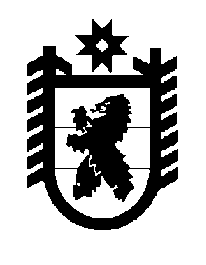 Российская Федерация Республика Карелия    ПРАВИТЕЛЬСТВО РЕСПУБЛИКИ КАРЕЛИЯПОСТАНОВЛЕНИЕот 24 марта 2016 года № 109-Пг. Петрозаводск О внесении изменений в постановление Правительства 
Республики Карелия от 10 февраля 2016 года № 43-ППравительство Республики Карелия п о с т а н о в л я е т:1. Внести в пункт 2 Условий предоставления в 2016 году субсидий из бюджета Республики Карелия на поддержку агропромышленного комплекса Республики Карелия, утвержденных постановлением Правительства Республики Карелия  от 10 февраля 2016 года № 43-П (Официальный интернет-портал правовой информации (www.pravo.gov.ru), 12 февраля               2016 года, № 1000201602120009), следующие изменения:1) подпункт 5 дополнить абзацем следующего содержания:«Авансовые выплаты по субсидии, при условии реализации мяса свиней собственного производства, предоставляются в размере месячного объема субсидий исходя из фактически подтвержденных объемов реализации за предыдущий месяц;»;2) подпункт 6 дополнить абзацем следующего содержания:«Авансовые выплаты по субсидии предоставляются в первом квартале в размере 50 процентов от общей суммы субсидии, предусмотренной на указанные цели;».2. Действие настоящего постановления распространяется на право-отношения, возникшие с 1 января 2016 года.            Глава Республики  Карелия                       			      	        А.П. Худилайнен